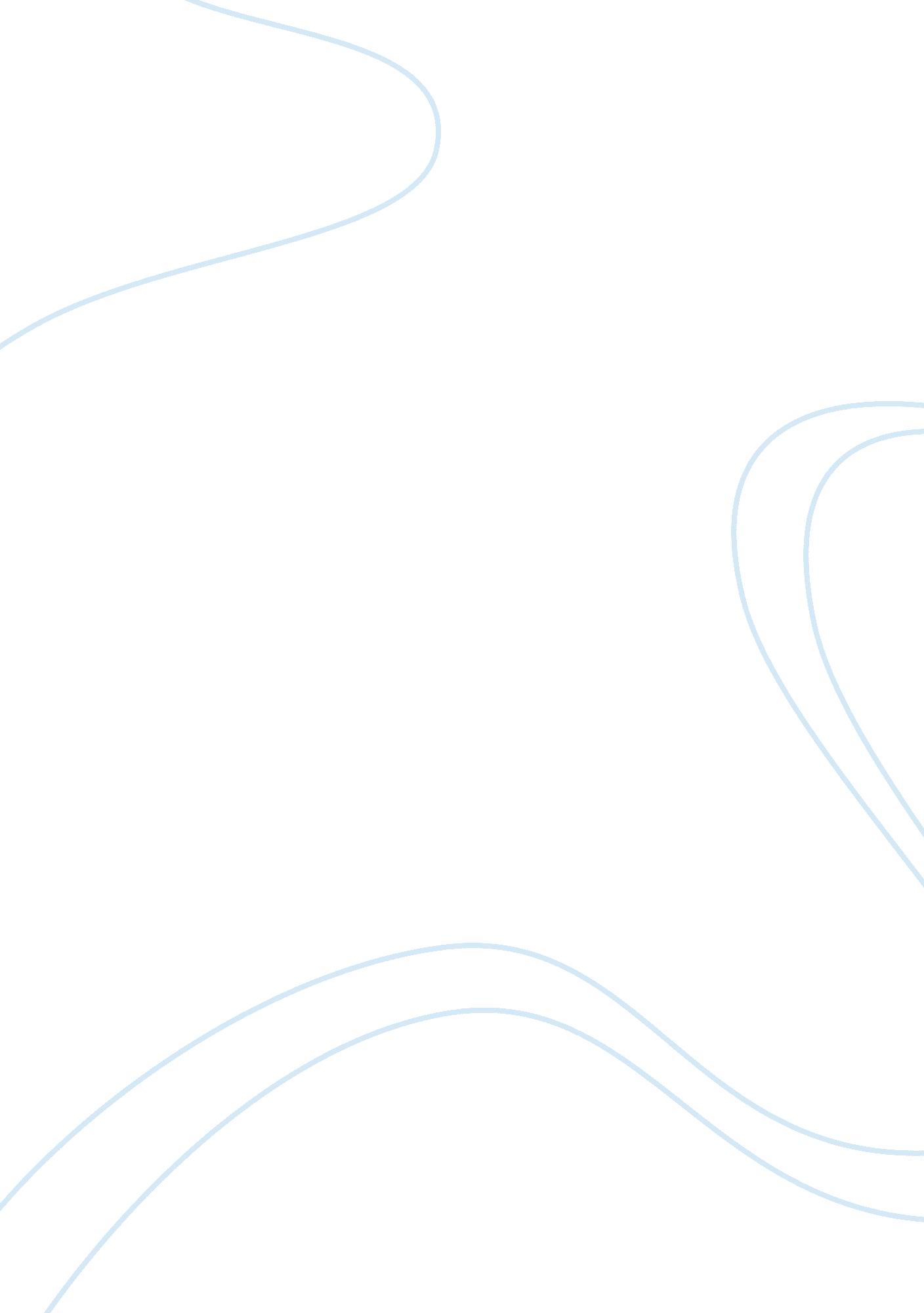 The game of love and chanceArt & Culture, Artists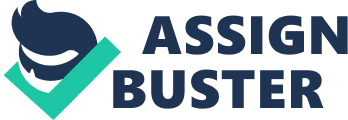 The Game of Love and Chance This thrilling play begins with Silvia’s quandary of getting married to a gentleman she has never had a chance to meet. Silvia’s fears as to the real nature of his personality prompts her to inquire from her father. Monsiuer Orgon, to let her sham as a servant for her to conclude better whether Dorante is a gent she would be willing to be engaged with. Unidentified to Silvia, her fiancée has the same misgivings and is granted permission to meet her disguised as a helper as well. Both of their fathers resolve to allow “ chance” choose whether the two will fall in love. 
The plot is appropriate in its context and makes sense. The plot has sense in it and very easy to follow. The plot also is very surprising and not that much predictable. “ The Game of love and Chance” is charmingly written to show the inadequacies of the servant taking the masters’ role and the masters taking the servants’ role. 
The realism portrayed is how love can control someone once truly fallen in love by the other person. Silvia truly falls in love with Dorante not realizing that she has already fallen in love with the real suitor and the same is also true with Dorante; as Edwin Wilson puts it, “ the manner in which a performance depicts the real world (Wilson, 46).” it is very hard for such a coincidence to take place in the real world; this is what contains the unrealistic portion of the same. 
The characters hoist their double standard in the entire play; in the first place, the mistress and maid conduct an expository dialog in a corridor to the accompaniment of much screaming and slamming. But while Trish as Silvia undergoes these motions with intelligence, a wit, and a command of changing tones that turn to be even keener as the day progresses; this is her excellent performance. Gemma as Lisette seems and sounds as if she was watching a carry on movie, all flutter and twitter and causal of innuendo. This seems to be a hit for equality; in most occasions, male comics have the monopoly on being crude and lewd. The costumes are ancient which suit the sexual and social context. The actors performed their roles appropriately which made the audience believe in the roles they were having. None of the actors seemed to miss the point while on stage; this was evident when the actors changed characters. The set drew the real world at the back of audiences’ mind which made the performance be livelier (Marivaux, Pierre, and Neil 87). The play utilized enough space to host different scenes that made the play be interesting and made most audience to believe that this was a real happening on stage. The music used during the play ignited romance atmosphere; it was cool and used romantic tunes that made the stage be filled with romance “ fragrance”. The audience was glued to what would unfold in the next scenes with smiles and laughter filling the room during the entire play. 
“ The Game of Love and Chance,” is sympathetic and graceful look at how teenagers’ lives do intersect with the work of literature. The book is applicable even to the modern society where teenagers are marred with wealth when it comes to marriage. The performance was classic and realistic. One of its strength was that; it was able to reveal the leitmotif of the play. One weakness was that at times it would take time while changing on stage. This performance is recommendable especially for those on the hunt of getting engaged. 

Works Cited 
Wilson, E. (2007). The theater experience. Boston: McGraw-Hill. 
Marivaux, Pierre , and Neil Bartlett. The Game of Love and Chance. London: OBERON Books 
Ltd, 1993. 